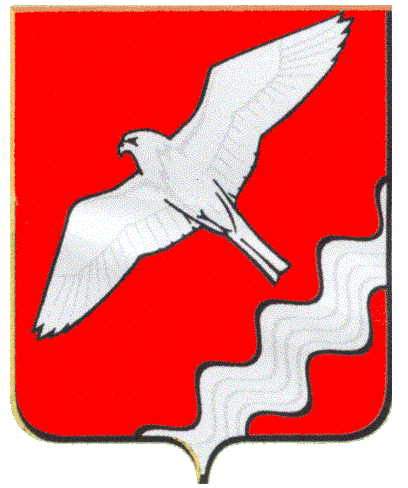 АДМИНИСТРАЦИЯ МУНИЦИПАЛЬНОГО ОБРАЗОВАНИЯ КРАСНОУФИМСКИЙ ОКРУГПОСТАНОВЛЕНИЕот   17.11.2014 г.  № 1561г. КрасноуфимскОб     утверждении     схемы  размещениянестационарных     торговых     объектов  на         территории        Муниципальногообразования     Красноуфимский    округ на 2015 –  2016 годы 	В  соответствии  с Федеральным  Законом  от 28.12.2009 г. № 381-ФЗ  «Об  основах  государственного  регулирования  торговой  деятельности                         в  Российской  Федерации»,  постановлением  Правительства  Российской  Федерации  от 24.09.2010 г.  № 754  «Об  утверждении  правил  установления  нормативов  минимальной  обеспеченности  населения   площадью  торговых  объектов»,   постановлением  Правительства  Российской  Федерации  от 29.09.2010 г.  № 772  «Об  утверждении   правил  включения  нестационарных  торговых  объектов,  расположенных  на  земельных  участках,  в  зданиях,  строениях  и сооружениях,  находящихся  в  государственной  собственности,   в  схему  размещения   нестационарных  торговых  объектов»,   постановлением  Правительства  Свердловской  области  от  22.12.2010 г.  № 1826-ПП  «Об  утверждении  Порядка  разработки  и  утверждения  схем  размещения  нестационарных  торговых  объектов  на  территориях  муниципальных  образований  в  Свердловской  области», постановлением  администрации  Муниципального  образования  Красноуфимский  округ  от 11.04.2014 г.              № 1283  «О  разработке  схемы  размещения  нестационарных  торговых  объектов  на  территории  Муниципального  образования  Красноуфимский  округ на 2015-2016 годы», руководствуясь ст. 28,31  Устава  Муниципального  образования  Красноуфимский  округ,П О С Т А Н О В Л Я Ю:	1. Утвердить  схему  размещения  нестационарных  торговых  объектов  на  территории Муниципального образования Красноуфимский  округ  на 2015 - 2016 годы (прилагается).	2. Опубликовать данное постановление в газете «Вперед» и разместить  схему  размещения  нестационарных   торговых  объектов  на  официальном  сайте Муниципального  образования  Красноуфимский  округ.	3. Контроль  за  исполнением  настоящего  постановления    возложить  на   заместителя  главы  администрации  МО Красноуфимский округ  по  экономическим  вопросам  Пастухову Г.А.Глава  администрацииМуниципального образованияКрасноуфимский  округ                                                                      В.Е. Колосов                                          Приложение к постановлению администрации                                                                           Муниципального  образования                                                             Красноуфимский  округ                                                             от  17. 11.2014 г.  № 1561 Схема  размещения  нестационарных  торговых  объектовна  территории  Муниципального  образования  Красноуфимский  округ на 2015 - 2016 годыТЕСТОВАЯ ЧАСТЬОбщие  положенияСхема  размещения  разработана  в  целях  достижения  установленных  нормативов  минимальной  обеспеченности  населения  площадью   торговых объектов,  обеспечения  единства  требований  к  размещению  нестационарных  торговых  объектов  на  территории  муниципального  образования,  формирования торговой  инфраструктуры,  соблюдения  требования  о  размещении  не  менее,   чем  60  процентов  от  общего  количества  нестационарных  торговых  объектов  для  использования  субъектами  малого  или  среднего  предпринимательства,   осуществляющими  торговую  деятельность,  соблюдения  прав  и законных  интересов  населения МО Красноуфимский округ,  включая   обеспечение  доступности  продовольственных  и  непродовольственных  товаров  и  безопасности  при  размещении  торговых  объектов  на  территории  муниципального  образования.Характеристика    размещения  нестационарных  торговых  объектов  с  учётом   текущего  состояния  розничной  торговлиИтоги инвентаризации  существующих  нестационарных  торговых  объектов  и  мест  их  размещенияВ  соответствии  с  постановлением  администрации  Муниципального  образования  Красноуфимский  округ  от 11.04.2014 г. № 1283  «О  разработке  схемы  размещения  нестационарных  торговых  объектов  на  территории  Муниципального  образования  Красноуфимский  округ на 2015-2016 годы»  проведена  инвентаризация  нестационарных  торговых  объектов  по  следующим  направлениям:1) инвентаризация  фактически  существующих  нестационарных  торговых  объектов;2) инвентаризация  фактически  существующих  мест  размещения  объектов  передвижной  торговли;3) инвентаризация  выданных   договоров  аренды  земельных  участков  под  объекты  нестационарной  торговой  сети;4) инвентаризация   хозяйствующих  субъектов,  фактически  осуществляющих  торговую  деятельность  в  существующих  нестационарных  торговых  объектах  и  в  местах  размещения  объектов  передвижной  торговли.	В  результате  проведенной  инвентаризации  составлен и утвержден постановлением администрации МО Красноуфимский округ от 29.10.14 г.                № 1495 реестр  нестационарных  торговых  объектов,  размещенных  на  территории  Муниципального  образования  Красноуфимский  округ  в 2014 году.  Согласно  данным  реестра  количество   мест  размещения  нестационарных  торговых  объектов  составило - 66, в том числе  52    земельных  участка,  2 места – в зданиях  и  сооружениях, 12 – в отдельно  стоящих  помещениях.  По  формам  собственности  земельные  участки являются  муниципальной  собственностью,  здания,  и  сооружения  также являются  муниципальной и государственной  собственностью.   Всего на  14   местах  размещено  14   нестационарных  объектов,   из  них:   13  объектов  розничной  торговли,  1  объект  общественного  питания, 1  объект  бытового  обслуживания. Передвижные и разносные торговые объекты размещаются на 48 местах. Определено 4 места проведения районных мероприятий и ярмарок.Проведено согласование с Министерством  по  управлению  государственным  имуществом  Свердловской  области  включения 1 объекта мелкорозничной торговли в здании, расположенном  по адресу: поселок Натальинск, ул. Советская,7 «В» (павильон) в схему размещения нестационарных торговых объектов в объектах недвижимости, находящихся в оперативном управлении государственных учреждений, расположенных на территории МО Красноуфимский округ (письмо от 21.10.2014 г. № 17-01-81/14821).  Комиссией по  разработке  схемы  размещения  нестационарных  торговых  объектов  на  территории  Муниципального  образования  Красноуфимский  округ рассмотрено заявление от Саранинского территориального отдела и принято Решение  включить в схему размещения нестационарных торговых объектов передвижные объекты торговли (автолавки) по адресам: п. Сарана, ул. Бажова, 24; д. Зауфа, ул.Кирова, 65.	Заявлений  от субъектов  малого и среднего предпринимательства для размещения в схеме нестационарных торговых объектов на территории МО Красноуфимский округ на 01.11.2014 года не поступало.	Согласно  требованиям  Федерального  Закона  от  28.12.2009 г.  № 381-ФЗ  «Об  основах  государственного  регулирования  торговой  деятельности  в  Российской  Федерации»  не  менее  60  процентов  от  общего  количества  нестационарных  объектов  должно  использоваться  субъектами  малого  и  среднего  бизнеса.  По  результатам  инвентаризации  на  территории  Муниципального  образования  Красноуфимский  округ  все существующие нестационарные объекты на 100% используются субъектами малого и среднего предпринимательства.	Информация о наличии нестационарной сети по видам и специализации объектов приведена в таблице 2.Анализ текущего состояния  развития  инфраструктуры розничной  торговли  Развитие торговли в муниципальном образовании можно оценить по следующим показателям:1) оборот розничной торговли;2) темп роста оборота розничной торговли в действующих ценах, в процентах к предыдущему году;3) оборот розничной торговли на душу населения;4) обеспеченность населения площадью торговых объектов на 1000 жителей.Динамика показателей за 2009 - 2013 гг. приведена в таблице 1.таблица 1	За  период  2009-2013 гг.  наблюдался  рост  оборота розничных торговых  предприятий, он вырос от 718,3 до 912,7 млн.руб.  Обеспеченность торговыми площадями за анализируемый период возросла                  с  220,3 кв.м на 1000 жителей до 289 кв.м (110,6 % от установленного норматива минимальной обеспеченности населения площадью торговых объектов).Показатели, характеризующие состояние развития торговой инфраструктуры на территории Муниципального образования Красноуфимский округ по состоянию на 01.01.2014, приведены в таблице 2.таблица 2Из  данных  таблицы  2  видно,  что торговая площадь павильонов  составляет 122,6 кв.м или 4,5 кв.м на 1000 жителей, т.е. влияние площадей нестационарных объектов розничной торговли на уровень обеспеченности жителей торговыми площадями незначительно. При этом размещение объектов нестационарной торговли с торговыми площадями (павильонов) может улучшить обеспеченность услугами торговли сельского населения.Во всех сельских населенных пунктах городского округа имеется возможность приобретения товаров первой необходимости.Обеспеченность сельского населения товарами более широкого ассортимента является недостаточной.В 2014 году количество отдельно стоящих нестационарных торговых объектов уменьшилось на 1 (закрылась «Лавка на дому» в д. Тат.Еманзельга, находящаяся в частной собственности).Увеличилось число передвижных торговых объектов (автолавки) на 2.В 2015-2016 годах будет сохранено количество объектов передвижной торговли  по  продаже   непродовольственных  товаров   недостающего  ассортимента  в  стационарной торговой  сети.Настоящая схема нестационарных торговых объектов предусматривает выполнение федерального законодательства – Федерального Закона от 23.02.2013 г. № 15-ФЗ  «Об охране здоровья граждан от воздействия окружающего табачного дыма и последствий потребления табака» и Федерального закона от 22.11.1995 г.              № 171-ФЗ «О государственном регулировании производства и оборота этилового спирта, алкогольной и спиртосодержащей продукции». № п/пНаименование показателейЕд. изм.2009г.2010г.2011г.2012г.2013г.1.Оборот розничной торговлимлн руб.718,3772,8848,7909,1912,72.Темп роста в фактических ценах к соответствующему периоду прошлого года%109,1107,6109,8107,1100,43.Оборот розничной  торговли на душу населенияруб.22415240753031232467340094.Торговая  площадь,  в т.ч. павильоновкв.м705971557466772077605.Обеспеченность  торговыми  площадями  на 1000 жителейкв.м220,3223266,6275,7289ПоказателиЕдиница измеренияВсегоВ том числеВ том числеПоказателиЕдиница измеренияВсегогородсело12345Количество объектов торговой сети, всегоед.22720207из них: из них: из них: из них: из них: продовольственныеед.561442непродовольственныеед.37433смешанныеед.1342132стационарныеед.16317146из них:из них:из них:из них:из них:продовольственныеед.481236непродовольственныеед.33429смешанныеед.82181нестационарныеед.64361из них:из них:из них:из них:из них:продовольственныеед.826непродовольственныеед.4-4смешанныеед.52151Площадь торговая, всегокв. м7760872,606887,4из нее площадь торговая стационарных объектовкв. м7637,4850,46787продовольственныекв. м2082,3355,31727непродовольственныекв. м1315,10410,10905смешанныекв.м4240854155из нее площадь торговая нестационарных объектовкв. м122,622,2100,4продовольственныекв. м107,222,285непродовольственныекв. м15,4-15,4Численность населения на 1 января года составления схемы, тыс. чел.тыс. чел.26,837Обеспеченность торговыми площадямикв. м/тыс. жит.289Мин. норматив обеспеченности торговыми площадями в соответствии с методикой расчета Минпромторга РФкв. м/тыс. жителей287Удельный вес нестационарных торговых объектов МО к общему количеству торговых объектов%28Удельный вес нестационарных торговых объектов, используемых субъектами малого или среднего предпринимательства, осуществляемыми торговую деятельность%100СТРУКТУРА НЕСТАЦИОНАРНЫХ ТОРГОВЫХ ОБЪЕКТОВСТРУКТУРА НЕСТАЦИОНАРНЫХ ТОРГОВЫХ ОБЪЕКТОВСТРУКТУРА НЕСТАЦИОНАРНЫХ ТОРГОВЫХ ОБЪЕКТОВСТРУКТУРА НЕСТАЦИОНАРНЫХ ТОРГОВЫХ ОБЪЕКТОВСТРУКТУРА НЕСТАЦИОНАРНЫХ ТОРГОВЫХ ОБЪЕКТОВНестационарные объекты, всегоед.66462в том числе:в том числе:в том числе:в том числе:в том числе:розничной торговлиед.64361общественного питанияед.1-1бытового обслуживанияед.11-другиеед.---Нестационарные объекты розничной торговли, всегоед.64361в том числе:в том числе:в том числе:в том числе:в том числе:Павильоны, всегоед.734продовольственныеед.633непродовольственныеед.1-1из них: павильоны в составе остановочных комплексовед.---павильоны отдельно стоящиеед.624Киоски, всегоед.4-4из них:из них:из них:из них:из них:продовольственныеед.2-2непродовольственныеед.2-2Контейнер, торговое местоед.1-1Автолавки, лотки, палатки, прилавкиед.48-48Ярмарки, районные  мероприятияед.413Нестационарные объекты бытового обслуживания, всегоед.11-в том числе:в том числе:в том числе:в том числе:в том числе:павильоныед.11-киоскиед.---СПЕЦИАЛИЗАЦИЯ НЕСТАЦИОНАРНЫХ ОБЪЕКТОВСПЕЦИАЛИЗАЦИЯ НЕСТАЦИОНАРНЫХ ОБЪЕКТОВСПЕЦИАЛИЗАЦИЯ НЕСТАЦИОНАРНЫХ ОБЪЕКТОВСПЕЦИАЛИЗАЦИЯ НЕСТАЦИОНАРНЫХ ОБЪЕКТОВСПЕЦИАЛИЗАЦИЯ НЕСТАЦИОНАРНЫХ ОБЪЕКТОВПродовольственные, всегоед.835в том числе:в том числе:в том числе:в том числе:в том числе:овощи, фруктыед.11-минеральная вода, соки, кондитерские изделия, иноеед.---и другиеед.725Непродовольственные, всегоед.4-4в том числе:в том числе:в том числе:в том числе:в том числе:печатная продукцияед.1-1парфюмерия, косметикаед.---цветыед.---и другиеед.3-3Бытовые, всегоед.11-в том числе:в том числе:в том числе:в том числе:в том числе:ремонт обувиед.---другиеед.11-НЕСТАЦИОНАРНЫЕ ОБЪЕКТЫ ПО МЕСТУ РАСПОЛОЖЕНИЯНЕСТАЦИОНАРНЫЕ ОБЪЕКТЫ ПО МЕСТУ РАСПОЛОЖЕНИЯНЕСТАЦИОНАРНЫЕ ОБЪЕКТЫ ПО МЕСТУ РАСПОЛОЖЕНИЯНЕСТАЦИОНАРНЫЕ ОБЪЕКТЫ ПО МЕСТУ РАСПОЛОЖЕНИЯНЕСТАЦИОНАРНЫЕ ОБЪЕКТЫ ПО МЕСТУ РАСПОЛОЖЕНИЯв стационарных помещениях, зданиях, строенияхед.22-отдельно стоящие объектыед.12210передвижная, разносная торговля  (автолавки, лотки, прилавки, палатки, торговое место, ярмарки, районные мероприятия) ед.52151